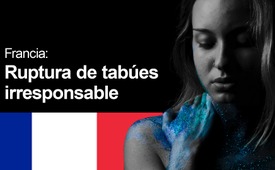 Francia: Violación irresponsable del tabú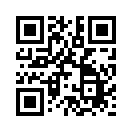 A pesar de las denuncias de dos asociaciones, en Francia se permite la distribución de películas pornográficas en la televisión y en Internet y su consumo por parte de menores. ¿Quién está interesado en destruir la sociedad y las familias a través del acceso a la pornografía?En enero de 2018, el Consejo de Estado francés confirmó que el consumo de películas con contenido pornográfico (escenas de sexo real) también podría permitirse a los menores. Las asociaciones &quot;Promouvoir&quot; y &quot;Action pour la dignité humaine&quot; habían presentado una denuncia contra esta decisión por violación de la dignidad humana. Se ha roto otro tabú: las escenas de sexo real pueden emitirse en la televisión pública y ofrecerse en plataformas de vídeo como iTunes.
La ministra de Cultura, Audrey Azoulay, explica que esta decisión es &quot;muy importante para la vida económica de las películas&quot;. ¿De quién es el interés que realmente representa el gobierno aquí? André Bonnet, abogado de la asociación Promouvoir, señala que la difusión de la pornografía podría tener un trasfondo no sólo económico sino también político: &quot;Siempre han habido movimientos políticos que han intentado controlar la sociedad corrompiendo la mente humana y destruyendo la unidad familiar, especialmente a través de la pornografía.de ep.Fuentes:https://www.bvoltaire.fr/jeunesse-na-a-subir-lexpression-cinematographique-fantasmes-dadultes/https://www.libertepolitique.com/Actualite/Decryptage/Le-porno-pour-tous
https://bfmbusiness.bfmtv.com/entreprise/cinema-les-scenes-de-sexe-non-simulees-ne-sont-plus-interdites-aux-mineurs-1351879.html
https://www.youtube.com/watch?v=1upHhepS9NkEsto también podría interesarle:---Kla.TV – Las otras noticias ... libre – independiente – no censurada ...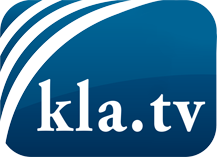 lo que los medios de comunicación no deberían omitir ...poco escuchado – del pueblo para el pueblo ...cada viernes emisiones a las 19:45 horas en www.kla.tv/es¡Vale la pena seguir adelante!Para obtener una suscripción gratuita con noticias mensuales
por correo electrónico, suscríbase a: www.kla.tv/abo-esAviso de seguridad:Lamentablemente, las voces discrepantes siguen siendo censuradas y reprimidas. Mientras no informemos según los intereses e ideologías de la prensa del sistema, debemos esperar siempre que se busquen pretextos para bloquear o perjudicar a Kla.TV.Por lo tanto, ¡conéctese hoy con independencia de Internet!
Haga clic aquí: www.kla.tv/vernetzung&lang=esLicencia:    Licencia Creative Commons con atribución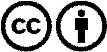 ¡Se desea la distribución y reprocesamiento con atribución! Sin embargo, el material no puede presentarse fuera de contexto.
Con las instituciones financiadas con dinero público está prohibido el uso sin consulta.Las infracciones pueden ser perseguidas.